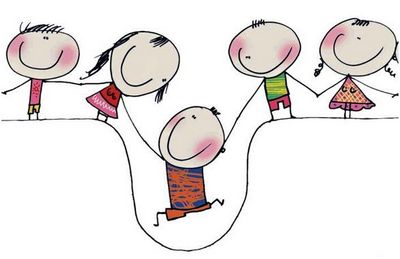 SZKOLNEGO  KLUBU WOLONTARIATU                         W SZKOLE PODSTAWOWEJ NR2                                    IM SWIETEJ KRÓLOWEJ JADWIGI                                       W NOWYM SACZU   ?Oferta skierowana jest do uczniów Szkoły Podstawowej nr 2 w Nowym Sączu i jej absolwentów;  Wolontariuszem może zostać każdy, kto pragnie pomagać i służyć innym ;Kandydat powinien znać cechy wolontariusza i żyć kodeksem etycznym; Wolontariusz  działalność swą opiera  na zasadzie dobrowolności i bezinteresowności; Każdy członek Klubu kieruje się życzliwością i chęcią niesienia pomocy, troską o innych; Wolontariusz zna zasady działalności wolontariatu i przestrzega ich; Wolontariusz stara się być dobrym uczniem i nie opuszcza zajęć bez powodu, jego  działalność charytatywna nie może odbywać się kosztem nauki. 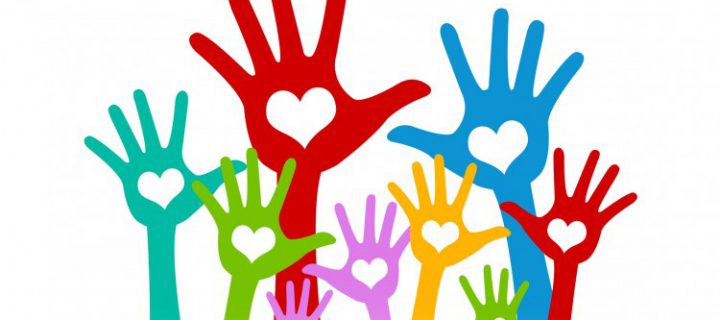 KODEKS ETYCZNY WOLONTARIUSZABędę wypełniać wszystkie zadania związane z przyjętą rolą.                                                                                               Nie będę składać obietnic, których nie jestem w stanie spełnić.                                                                                                                    W przypadku niemożności wywiązania się ze zobowiązań, poinformuję o tym koordynatora pracy wolontariuszy. Zachowam dyskrecję w sprawach prywatnych, będę unikać zachowań, które mogą być niewłaściwie rozumiane. Będę otwarty na nowe pomysły i sposoby działania. Wykorzystam szansę poznania i nauczenia się nowych rzeczy od innych osób.Nie będę krytykować rzeczy, których nie rozumiem. Będę pytać o rzeczy, których nie rozumiem. Będę działać w zespole. Będę osobą, na której można polegać.Będę chętnie uczyć się. Wiem, że nauka jest nieodłączną częścią każdej dobrze wykonanej pracy. Będę uczestniczyć w obowiązkowych spotkaniach. 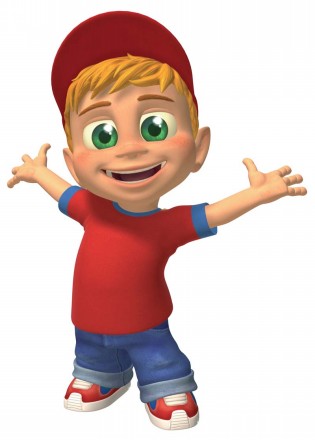 Wolontariusz ma prawo zgłaszać własne propozycje, inicjatywy.Wolontariusz ma prawo podejmować pracę w wymiarze nieutrudniającym nauki w szkole, pracy w domu i odpoczynku. Wolontariusz ma prawo do wsparcia ze strony opiekuna SKW oraz członków szkolnego wolontariatu. Wolontariusz ma prawo do otrzymania pisemnego zaświadczenia o wykonywanej pracy. Zaświadczenie takie otrzyma wolontariusz, który systematycznie bierze udział w spotkaniach i zebraniach klubu oraz aktywnie uczestniczy w pracy wolontariatu. Wolontariusz ma prawo do rezygnacji z pracy na rzecz wolontariatu po uprzedzeniu opiekuna Szkolnego Koła Wolontariatu.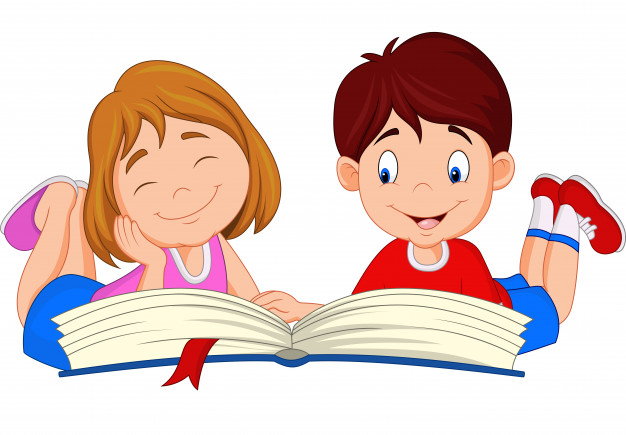    Wolontariusz ma obowiązek dążyć do urzeczywistnienia w sobie ducha wolontariusza, który niesie pomoc zawsze tam, gdzie sytuacja tego wymaga.Wolontariusz ma obowiązek wykonywać prace na rzecz Szkolnego Klubu Wolontariatu i prace podejmowane przez Klub.  Wolontariusz ma obowiązek uczestniczyć w spotkaniach i zebraniach Szkolnego Koła Wolontariatu.                                                                                       Nieusprawiedliwiona nieobecność wiąże się z                     punktami ( - ).  Wolontariusz ma obowiązek troszczyć się o rozwój Klubu.                                                                                               Nieletni członkowie muszą przedstawić pisemną zgodę rodziców lub opiekuna prawnego na działanie w Klubie.Nagradzanie wolontariuszy odbywa się w ramach apelu porządkowego po pierwszym semestrze oraz na zakończenie roku szkolnego, podczas którego przedstawiane jest sprawozdanie podsumowujące działalność Klubu Wolontariusza. 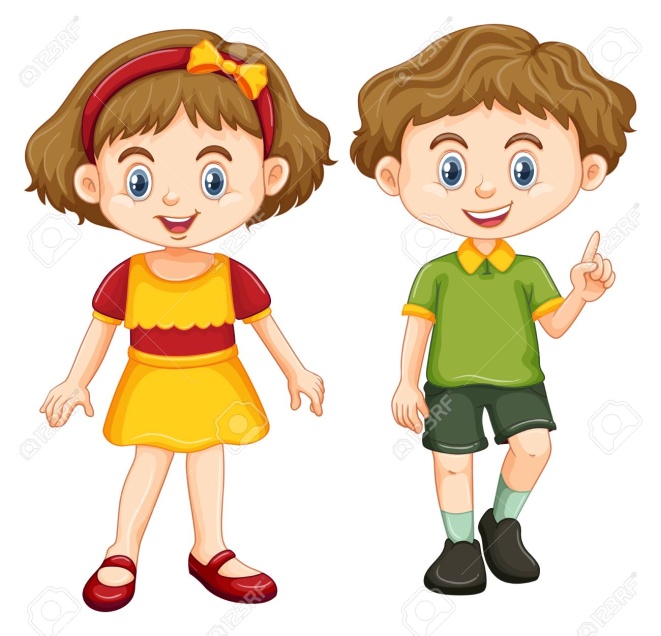 FORMY NAGRADZANIA:wpis na świadectwie i do szkolnego dziennika otrzymuje uczeń, który systematycznie i odpowiedzialnie wykonuje podjętą działalność,  zaświadczenie uczestnictwa w akcji charytatywnej, uznanie słowne,pochwała Dyrektora SP2 na forum szkoły,wręczenie dyplomu lub pisemnego podziękowaniaudział w wycieczce ( cena obniżona dla najbardziej aktywnych wolontariuszy)Pomagamy w nauce   - Przyjdź do jadalni szkolnej!!!!Poniedziałek godz.: 14.10-15.55Wtorek godz.: 14.10-15.45Środa godz.: 14.10-15.45Czwartek godz.: 15.00 – 15.45Piątek godz.: 14.10-15.45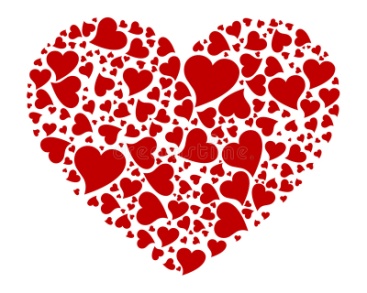 Opiekunowie: Pani Monika OleniaczPan Krzysztof CzeluśniakKsiądz  Andrzej BajorekS Hiacynta/ Teresa Biłas